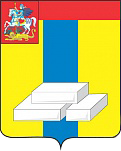 ОБЩЕСТВЕННАЯ ПАЛАТА ГОРОДСКОГО ОКРУГА ДОМОДЕДОВОМОСКОВСКОЙ ОБЛАСТИКомиссия по общественному контролю, открытости власти, противодействию коррупции и информационной политикеПРОТОКОЛ № 3Мониторинг школьных столовых  г. о. Домодедово								26 марта 2018г.Комиссия по мониторингу: C. Еприкян, Ю. Живова, А. Андреев, Т. Губер, А. Тарарев.В ходе мониторинга школьных столовых было обнаружено: В ДСШ№1 отсутствие воды во всех рукомойниках и мыла. В начальной школе Гимназии №5 и лицее №3 требуется частичная замена мебели. Серьезных нарушений выявлено не было. Рекомендовано: Обратить внимание на рукомойники, их исправность и наличие мыла. По возможности, произвести замену мебели в начальной школе Гимназии №5 и лицее №3.Периодически проводить опрос среди учащихся по качеству пищи. Председатель комиссии 						                  С.Ш. Еприкян